               Colegio Polivalente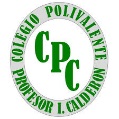                                 Profesor Ildefonso Calderón     EVALUACIÓN N° 2  MÓDULO: PLANIFICACIÓN GASTRONOMICA 3°MEDIO.GASTRONOMIAEn el siguiente link figura información:https://cienciasculinarias.blogspot.com/2011/09/metodos-de-coccion.html I. Ítem de preguntas de selección única y múltiple.1.. ¿Cuáles son los métodos de cocción que se utilizan en la elaboración de alimentos?	I. Únicamente se utilizan los siguientes métodos por calor y mixto II. Básicamente son métodos por expansión que se emplean en algunos alimentosIII. Método húmedo por expansión y método seco por concentración.A. Sólo I 	    B. Sólo II	    C. Sólo III	      D. I y II	     E. II y III2.¿Qué son los métodos de cocción? A. Es un medio por el cual se modifica solo su aspectoB. Básicamente es una técnica muy utilizada en grandes restaurantesC. Es un método de cocción que se utiliza en algunos alimentos con la finalidad de cambiar su sabor.D. Es una técnica culinaria en la que se modifican los alimentos crudos mediante la aplicación de calor para su consumo.E. Es un método donde solo cambia su presentación3. ¿Qué cambios se producen  en los alimentos mediante los métodos de cocción?I. Se producen cambios únicamente en su saborII. Se modifica su aspecto, su textura, sabor, y su garantía sanitaria se ve aumentada porque la cocción destruye casi todos los microorganismos.III.No presentan modificaciones los alimentosA. Sólo I 	    B. Sólo II	    C. Sólo III	      D. I y II	     E. II y III4. ¿Cuál es la principal diferencia entre el método de cocción húmeda y método por concentración?A.El método de cocción húmeda solo se cocina en licores y el método por concentración por medio de aceite muy caliente.B.La diferencia del método húmedo es que  se cocinan en un medio líquido y el método por concentración conserva la mayor parte de los jugos del alimento evitando que salgan al exterior.C.No existe diferencia entre los métodos de cocción, son igualesD. La principal diferencia entre ambos métodos es  conservar parte de sus jugos del alimentoE. Básicamente son muy similares porque ambos se cocinan con líquidoLista de cotejos Instrucciones:Escribe el nombre del método de cocción asociado a cada imagen. Lista de cotejos Instrucciones:Asocia cada concepto con su respectiva descripción. Escribe el número de la columna A en el espacio de la columna B.Lista de cotejos Investiga  y luego responde:13. Menciona dos  preparaciones de baja complejidad,  en la que se utilicen el método de cocción freír y hornear. 1.__________________________________________________________________________________________________________________________________2.__________________________________________________________________________________________________________________________________14. La siguiente imagen muestra verduras. ¿Qué  método de cocción  se asocia principalmente ?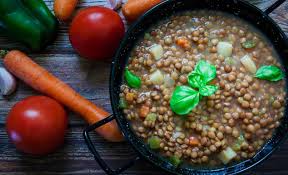 15.La siguiente imagen muestra preparación de Lasaña ¿Qué método de cocción se utiliza?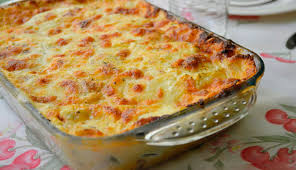 Lista de cotejos Nombre:Nombre:Nombre:Curso: Puntaje Ideal:Puntaje Real:OAIndicadores de evaluación PreguntasOA5Identifican  métodos de cocción en la elaboración de alimentos.1-2-34CriteriosCumple (3 pts.)No cumple (1 pts.)El estudiante responde las preguntas de acuerdo con lo solicitadoOAIndicadores de evaluación  PreguntasOA5Reconocen diferentes métodos de cocción.5-6-7-8 ImagenImagen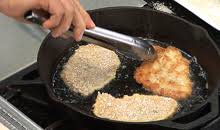 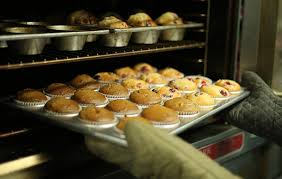 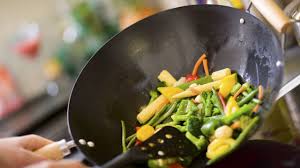 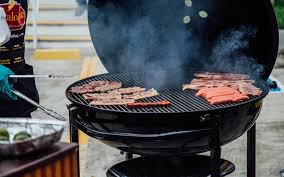 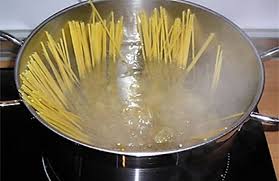 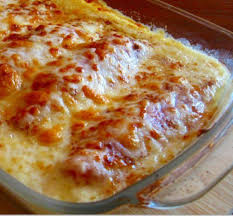 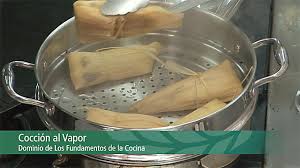 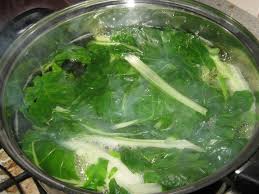 CriteriosCumple (3 pts.)No cumple (1 pts.)El estudiante responde las preguntas de acuerdo con lo solicitadoOAIndicadores de evaluación PreguntasOA5Reconocen características de los diferentes métodos de cocción. 9-10-11-12COLUMNA ACOLUMNA B9.Es una precocción breve en agua hirviendo, Al fuego en agua fría o agua caliente.                        Hervir10.Se utiliza una olla con un colador sobre su fondo y una tapa que la mantiene cerrada con un peso.            Pochear11.Cocinando por debajo del punto de ebullición, con agua fría y agua caliente           Al Vapor12.Es una cocción delicada a T° entre 65° y 80°C, con un poco de líquido vino, caldo y con mucho líquido (agua).                      BlanquearCriteriosCumple (3 pts.)No cumple (1 pts.)El estudiante responde las preguntas de acuerdo con lo solicitadoOAIndicadores de evaluación  PreguntasOA5Identifican métodos de cocción en preparaciones de baja complejidad.13-14-15CriteriosCumple (3 pts.)No cumple (1 pts.)El estudiante responde las preguntas de acuerdo con lo solicitado